ROTARY CLUB of CASTRO VALLEYPRESIDENTS 1953-PRESENT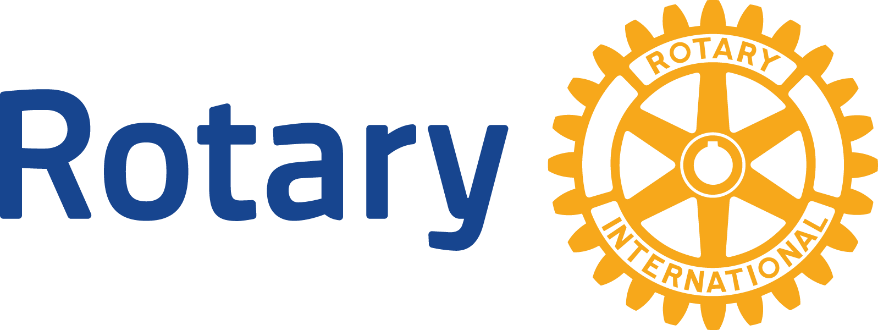 YEARPRESIDENTYEARPRESIDENT1953-1954JACKSON B. HANLEY1987-1988BOB WABERSKI1954-1955GEORGE W. PHILLIPS, JR. 1988-1989RUDY JOHNSON 1955-1956HARVEY A JOHNSON 1989-1990ROBERT A. HAGLAR1956-1957ROY D. STOECKER1990-1991ALAN WEST1957-1958DON M. RUSSELL1991-1992RON JOHNSON1958-1959DAVID A. STRANGE1992-1993BERNARD RIVET1959-1960FRANK SELMECZKI1993-1994WALT SCHNEIDER1960-1961HOWARD L. BURR1994-1995ROBERT CROSSETT1961-1962RAYMOND H. PETERSON1995-1996GAULE F. TULLY1962-1963DAVE CARTER1996-1997JEROME BLAHA1963-1964BOB BUSH1997-1998CLIFTON A. SHERWOOD1964-1965ELWOOD L. JOHNSON1998-1999DARNELL LAVIN1965-1966DICK BIGELOW1999-2000DENIS LYONS1966-1967RALPH CROWE2000-2001GRIFFITH TULLY1967-1968ERNIE CROOK2001-2002JEFF MOORE1968-1969OWEN R. SMITH 2002-2003KIM MURDOCK1969-1970ALLEN F. PEEK2003-2004MARY CALDWELL1970-1971RALPH V. RUNAVAAR2004-2005BEN GURULE1971-1972AUSTIN D. ROBERTS2005-2006KJ PAGE1972-1973PAUL A. RATCLIFFE2006-2007BERNIE KEMPEN1973-1974A. PAUL HULTEN2007-2008RICHARD SHORT1974-1975JOHN McINTYRE2008-2009CLIFTON A. SHERWOOD1975-1976C. PRARAY HART2009-2010MARK PONIATOWSKI1976-1977JESS C. SPENCER2010-2011RANDY VANDERBILT1977-1978ANTHONY MORSILLI2011-2012BILL NOTT1978-1979J. LaQUAGLIA2012-2013HAFSA BURT1979-1980RAY C. LORGE2013-2014JOHN AUFDERMAUER1980-1981CALVIN J. RULE2014-2015HEIDI HAUSAUER1981-1982JOHN C. BARTLE2015-2016KERN LEWIS1982-1983DWIGHT W. PERRY 2016-2017CAROL WIKLE1983-1984ALFRED M. AITON 2017-2018JIM NEGRI1984-1985ROBERT A. KENNELLY2018-2019CHARLES MORTIMER1985-1986EARLE FATKIN2019-2020TODD ANGLIN1986-1987STEVE MURDOCK2020-2021GARY HOWARD